Olomoucký kraj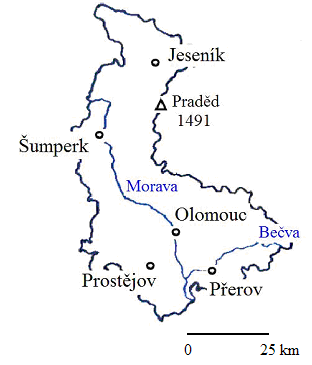 1. Pracuj s atlasem, doplň křížovku a zapiš tajenku: TAJENKA:D23456789101011111212